ANNEXE Responsable du traitementTable des matières Présentation	L’article 114 de la loi n° 2016-731 du 3 juin 2016 renforçant la lutte contre le crime organisé, le terrorisme et leur financement et améliorant l’efficacité et les garanties de la procédure pénale a autorisé, à titre expérimental, pour une durée de deux ans, l’utilisation de caméras mobiles par les agents de la police municipale dans les conditions prévues à l’article L. 241-1 du code de la sécurité intérieure.Les modalités d’application de ce dispositif ont été précisées par le décret n° 2016-1861 du 23 décembre 2016 relatif aux conditions de l’expérimentation de l’usage de caméras individuelles par les agents de police municipale dans le cadre de leurs interventions.À l’issue de cette expérimentation, le ministère de l’intérieur a reçu des rapports relatifs à l’utilisation de ce dispositif de la part de 242 communes. Les rapports reçus tirent, de manière générale, un bilan particulièrement positif de cette expérimentation.Dans un rapport d’évaluation du 7 juin 2018, le ministère de l’intérieur a conclu à la nécessité de pérenniser ce dispositif. Cette pérennisation a été permise par l’adoption de la loi n° 2018-697 du 3 août 2018 relative à l’harmonisation de l’utili- sation des caméras mobiles par les autorités de sécurité publique.En effet, l’article 3 de cette loi introduit un article L. 241-2 dans le code de la sécurité intérieure. Cet article autorise les agents de police municipale, dans l’exercice de leurs missions de prévention des atteintes à l’ordre public et de protection de la sécurité des personnes et des biens ainsi que de leurs missions de police judiciaire, à procéder en tous lieux, au moyen de caméras individuelles, à un enregistrement audiovisuel de leurs interventions lorsque se produit ou est susceptible de se produire un incident, eu égard aux circonstances de l’intervention ou au comportement des personnes concernées.En application de l’article L. 241-2 du code de la sécurité intérieure précité, le décret n° 2019-140 du 27 février 2019 précise les modalités d’autorisation d’emploi de ces caméras par le représentant de l’Etat dans le département et de mise en œuvre par les communes des traitements de données à caractère personnel issues des enregistrements audiovisuels et notam- ment leurs finalités, les données enregistrées, les modalités et leur durée de conservation, les conditions d’accès aux enre- gistrements et les modalités d’exercice des droits des personnes concernées.L’article 45 de la loi n° 2021-646 du 25 mai 2021 pour une sécurité globale préservant les libertés a modifié les articlesL. 241-1 et L. 241-2 du code de la sécurité intérieure relatifs à l’usage des caméras individuelles, autorisant désormais, d’une part, un accès direct aux images captées par les agents de police municipale ayant procédé à l’enregistrement au moyen de leur caméra individuelle afin de faciliter la recherche d’auteurs d’infractions, la prévention d’atteintes imminentes à l’ordre public, le secours aux personnes ou l’établissement fidèle des faits lors des comptes rendus d’interventions. D’autre part, la loi permet une transmission en temps réel des images en salle de commandement et aux agents impliqués dans la conduite et l’exécution de l’intervention, lorsque la sécurité des agents ou la sécurité des biens et personnes est menacée.Tout en préservant les droits et intérêts de la population et des agents, ces dispositifs garantiront aussi une meilleure ges- tion et contextualisation des éventuelles accusations de fautes qui seraient commises par les agents et des infractions commises à l’encontre des agents de police municipale. Dans une démarche de rapprochement entre les forces de sécurité intérieure et la population, les caméras individuelles ainsi encadrées et assorties de garanties fortes pour les droits des personnes permettront en effet de retracer la vérité des faits et de rétablir une confiance partagée.Enfin, le décret n° 2022-1409 du 7 novembre 2022 portant diverses dispositions relatives à la sécurité intérieure modifie les modalités d’enregistrement des images lors de l’utilisation de pistolet à impulsion électrique (PIE) en permettant désor- mais que celui-ci soit opéré par la caméra individuelle dont l’agent porteur de l’arme est doté, en plus de la possibilitépréexistante de dispositif d’enregistrement directement intégré au PIE. Le déclenchement de cet enregistrement est dé- sormais automatique. Cette utilisation des caméras individuelles est inclue dans les finalités énumérées à l’article R.241-9 du code de la sécurité intérieure et développées dans la présente AIPD.Traitements considérésTextes applicablesDescription des données, accédants, destinataires et durées de conservationDonnées sensibles ou relatives aux condamnations pénales, infractions ou mesures de sûretéDescription des processus et supportsPrincipes fondamentaux	FinalitésFondementLes traitements, mis en œuvre par les autorités compétentes pour le compte de l’État et ont pour objet la prévention, la recherche, la constatation ou la poursuite des infractions pénales lors des interventions des agents de police municipale. À ce titre, ces traitements relèvent des dispositions du titre III de la loi du 6 janvier 1978.Eu égard aux finalités poursuivies et à la nature des données potentiellement collectées, les traitements relèvent également du I et II de l’article 31 de la même loi. Les traitements sont donc autorisés par un décret en Conseil d’État après avis de la CNIL.Il est proposé de faire de ce décret un acte cadre permettant aux différentes communes concernées de mettre en œuvre de tels traitements par engagement de conformité, transmis à la CNIL en application du IV de l’article 31 de la loi n° 78-17 du 6 janvier 1978 et de l’article R.241-16 du code de la sécurité intérieure.Minimisation des donnéesQualité des donnéesMesures pour la qualité des donnéesIntégrité des images et sons captésHorodatage et localisation des images et sons captésVeuillez adapter ces mentions en fonction du choix effectué d’équiper ou non les agents de police municipale d’une caméra disposant d’un GPS.Modalités de mise en œuvreLes données collectées sont exclusivement tirées des enregistrements audiovisuels. Il n’est pas possible de procéder à une rectification matérielle des images et sons, ou de supprimer ces données avant la fin de leur durée légale de conservation dans le logiciel.Il est recommandé aux communes de se doter d’un dispositif permettant d’horodater et de localiser automatiquement les images enregistrées. Les caméras disposant d’un GPS permettent une géolocalisation automatique lors de l’enregistrement. Néanmoins, dans le cas où le choix technique de la commune se porterait sur des caméras n’intégrant pas un GPS, l’agent porteur de la caméra doit consigner le lieu où les données ont été collectées à son retour de service et les personnes mentionnées aux 1°, 2° et 3° du I de l’article R.241-12 CSI doivent être en mesure de justifier de ces informations.Port de la caméra au niveau du sternum afin de garantir une prise de vue grand angle et une stabilité des imagesQualité infrarouge pour l’enregistrement des images nocturnesVeuillez ici préciser si vous avezopté pour une caméra infrarouge.Les caméras peuvent être portées à l’épaule ou au niveau de la poitrine. Lors de leur formation, les agents de police municipale seront sensibilisés au fait que le port au niveau du thorax est préférable en raison du champ de vision offert.Même si toutes les caméras ne disposent pas de cette option, qui relève d’un choix technique, il sera recommandé d’opter pour des caméras infrarouges.Durées de conservationÉvaluation des mesuresMesures pour l’information des personnesÀ titre liminaire, les traitements relevant du I et du II de l’article 31 et du titre III de la loi du 6 janvier 1978, ils seront autorisés par un décret en Conseil d’État qui sera publié au Journal officiel.Les agents de police municipale utilisateurs des caméras individuelles sont informés de la législation applicable à ces dispositifs et formés à leur utilisation.L’article L. 241-2 du code de la sécurité intérieure dispose que « les caméras sont fournies par le service et portées de façon apparente par les agents. Un signal visuel spécifique indique si la caméra enregistre. Le déclenchement de l’enregistrementfait l’objet d’une information des personnes filmées, sauf si les circonstances l’interdisent ».Il est à noter que si, dans ce cas, le déclenchement de l'enregistrement peut, par exception, ne pas faire l'objet de cette information lorsque « les circonstances l'interdisent », ces circonstances recouvrent les seuls cas où cette information est rendue impossible pour des raisons purement matérielles et indépendantes des motifs de l'intervention.Aussi, ces exceptions respectent les principes de nécessité et de proportionnalité. Si l’exception est caractérisée, l’information de la personne enregistrée peut être faite de manière différée, dès lors que les circonstances interdisant l’information immédiate des personnes filmées ont cessé et au plus tard, à l’issue de l’intervention.L’article L. 241-2 du code de la sécurité intérieure dispose par ailleurs qu’« une information générale du public sur l’emploi de ces caméras est organisée par le maire de chaque commune sur le territoire de laquelle ces agents sont affectés. »En outre, l’article R. 241-15 du code de la sécurité intérieure prévoit que « l’information générale du public sur l’emploi des caméras individuelles par la commune est délivrée sur le site internet de la commune ou, à défaut, par voie d’affichage en mairie ».Enfin, les informations prévues à l’article 104 de la loi n° 78-17 du 6 janvier 1978 modifiée relative à l’informatique, aux fichiers et aux libertés sont mises à disposition par le maire ou l’ensemble des maires des communes lorsque les agents susceptibles d’être équipés de caméras mobiles sont employés par un établissement public de coopération intercommunale et mis à disposition de plusieurs communes.Mesures pour le recueil du consentementLe consentement n’est pas applicable aux présents traitements qui relèvent de la directive (UE) 2016/680 du 27 avril 2016 et du titre III de la loi n°78-17 du 6 janvier 1978 modifiée relative à l’informatique, aux fichiers, et aux libertés.Mesures pour les droits d’accèsLe droit d’accès prévu à l’article 105 de la loi n° 78-17 du 6 janvier 1978 modifiée relative à l’informatique, aux fichiers et aux libertés s’exerce directement auprès du maire ou de l’ensemble des maires des communes lorsque les agents susceptibles d’être équipés de caméras individuelles sont employés par un établissement public de coopération intercommunale et mis à disposition de plusieurs communes, dans les conditions prévues au premier alinéa de l’article L. 512-2 du code de la sécurité intérieure.Afin d’éviter de gêner des enquêtes et des procédures administratives ou judiciaires et d’éviter de nuire à la prévention ou la détection d’infractions pénales, aux enquêtes, aux poursuites en la matière, le droit d’accès peut faire l’objet de restrictions en application du 2° du II et du III de l’article 107 de la même loi.À titre d’exemple, une restriction au droit d’accès ne peut avoir lieu si la demande est excessive ou infondée. De même, la demande ne pourra aboutir si le délai de 1 mois est dépassé, les images ayant été détruites. Enfin, si les images prises par la caméra individuelle ont été intégrées à une procédure judiciaire, l’accès à celles-ci est régi par le code de procédure pénale.La personne concernée par ces restrictions exerce son droit auprès de la Commission nationale de l’informatique et des libertés dans les conditions prévues à l’article 108 de la même loi.Mesures pour le droit à la portabilitéLe droit à la portabilité n’est pas applicable aux présents traitements qui relèvent de la directive (UE) 2016/680 du 27 avril 2016.Mesures pour les droits de rectification et d’effacementLe droit de rectification s’exerce directement auprès du maire ou de l’ensemble des maires des communes lorsque les agents susceptibles d’être équipés de caméras individuelles sont employés par un établissement public de coopération intercommunale et mis à disposition de plusieurs communes, dans les conditions prévues au premier alinéa de l’articleL. 512-2 du code de la sécurité intérieure.Le droit de rectification est applicable aux traitements, celui-ci ne pourra consister à matériellement modifier les images et/ou le son captés dès lors que cela porterait atteinte à leur intégrité.Le droit d’effacement prévu à l’article 106 de la loi n° 78-17 du 6 janvier 1978 modifiée relative à l’informatique, aux fichiers et aux libertés s’exerce directement auprès du maire ou de l’ensemble des maires des communes lorsque les agents susceptibles d’être équipés de caméras individuelles sont employés par un établissement public de coopération intercommunale et mis à disposition de plusieurs communes, dans les conditions prévues au premier alinéa de l’article L. 512-2 du code de la sécurité intérieure.Afin d’éviter de gêner des enquêtes et des procédures administratives ou judiciaires et d’éviter de nuire à la prévention ou la détection d’infractions pénales, aux enquêtes ou aux poursuites en la matière, les droits de rectification et d’effacement peuvent faire l’objet de restrictions en application des 2° et 3° du II et du III de l’article 107 de la même loi.La personne concernée par ces restrictions exerce son droit auprès de la Commission nationale de l’informatique et des libertés dans les conditions prévues à l’article 108 de la même loi.Mesures pour les droits à la limitation du traitement et d’oppositionLe droit à la limitation prévu à l’article 106 de la loi n° 78-17 du 6 janvier 1978 s’exerce directement auprès du maire ou de l’ensemble des maires des communes lorsque les agents susceptibles d’être équipés de caméras individuelles sont employés par un établissement public de coopération intercommunale et mis à disposition de plusieurs communes.Afin d’éviter de gêner des enquêtes et des procédures administratives ou judiciaires et d’éviter de nuire à la prévention ou la détection d’infractions pénales, aux enquêtes ou aux poursuites en la matière, le droit à la limitation peut faire l’objet de restrictions en application des 2° et 3° du II et du III de l’article 107 de la même loi.Le droit d’opposition prévu à l’article 110 de la loi n° 78-17 du 6 janvier 1978 modifiée, relative à l’informatique, aux fichiers et aux libertés ne s’applique pas au présent traitement.Cette exclusion se justifie au regard des finalités des traitements et figure dans l’acte réglementaire les autorisant.Mesures pour la sous-traitanceLa plupart des communes n’ont pas recours à des sous-traitants pour la mise en place du support informatique sécurisé. Toutefois, certains prestataires peuvent proposer un hébergement en cloud. Dans ce cas, ces prestataires ont la qualité de sous-traitants soumis à un contrat qui prévoit que seule l’administration aura accès aux données.Veuillez ici adapter ces mentions en fonction de votre choix de recourir ou non à un sous-traitant. Dans l’hypothèse d’un hébergement en cloud, il convient également de préciser les mesures protectrices des droits des personnes.Mesures pour le transfert de données en dehors de l’Union européenneLes données enregistrées dans le traitement peuvent faire l’objet d’un transfert de données en dehors de l’Union européenne, en cas de recours à un sous-traitant étranger, lorsque celui-ci garantit un niveau de protection suffisant de la vie privée, des libertés et des droits fondamentaux des personnes à l’égard du traitement dont ces données font l’objet ou peuvent faire l’objet.En tout état de cause, le recours à un sous-traitant étranger, impliqué dans un transfert de données à caractère personnel en dehors de l’Union européenne, devra respecter les règles et, le cas échéant, les garanties appropriées prévues au« Chapitre IV : Transferts de données à caractère personnel vers des États n'appartenant pas à l'Union européenne ou vers des destinataires établis dans des États n'appartenant pas à l'Union européenne (Articles 112 à 114) » de la loi n° 78-17 du 6 janvier 1978 modifiée dite « informatique et libertés ».Etude des risques liés à la sécurité des données	Mesures contribuant à traiter des risques liés à la sécurité des donnéesMesures générales de sécuritéChiffrementModalités de mise en œuvreLes systèmes commercialisés prévoient des enregistre- ments chiffrés sur le disque dur de la station. Il existe plu- sieurs modes de cryptage en fonction du choix effectué par les communes mais la commune devra prévoir a mi- nima un chiffrement conforme à l’état de l’art. Seul l’ad- ministrateur du système a les clefs du chiffrement pour les relectures et extractions. Chaque commune devra faire en sorte de vérifier que le procédé de chiffrement permettra de contribuer à lutter contre la suppression des enregistrements sur les caméras elles-mêmes.Acceptable / améliorableAcceptableMesures correctivesVeuillez adapter ces mentions en précisant le mode devra être effectué sur les données transmises en tempsréel vers le poste de commandement du service con- cerné et aux personnels impliqués dans la conduite et l’exécution de l’intervention est prévu.Protection des sites webPour la grande majorité des communes utilisatrices de caméras individuelles, le support informatique sécurisé est installé hors réseau Internet afin d’éviter tout piratage des informations collectées. Les communes ont également la possibilité de recourir à un hébergement cloud en cas de nécessité.Veuillez adapter ces mentions en précisant si le support informatique sécurisé est installé hors réseau ou en hébergement cloudCloisonnement des données (par rapport au restedonnées de l'organisme et les données de ses autres clients, en définissant très précisément les lieux dans lesquels les données sont susceptibles d'être stockées, et les pays depuis lesquels les données stockées dans le cloud sont susceptibles d'être accessibles.Pour la grande majorité des communes utilisatrices de caméras individuelles, le support informatique sécuriséVeuillez adapter ces mentions en précisant si le support informatique sécurisé est installé hors réseau Internet. Dans le cas contraire, il convient de préciser les modalités de mise en œuvre intégrant des mesures de sécurité et évaluer la mesure.1 Cf. Recommandations pour les entreprises qui envisagent de souscrire à des services de Cloud computing disponibles à l’adresse sui- vante : https://www.cnil.fr/sites/default/files/typo/document/Recommandations_pour_les_entreprises_qui_envisagent_de_sous- crire_a_des_services_de_Cloud.pdfdu système d’information)installé hors réseau Internet afin d’éviter tout piratage des informations collectées.Sécurité physiqueContrôle des accès logiques et sécurité des transferts de donnéesLes locaux où sont entreposés les supports informatiques sécurisés des services de police municipale et la salle de commandement vers laquelle sont transmis les enregistrements en temps réel font l’objet d’un contrôle d’accès défini par le maire (soit accès par badge, par code ou clé conservée par le responsable, soit local sous alarme). Les locaux ne sont accessibles qu’aux agents du service de la police municipale qui y déposent leurs caméras après utilisation, et les personnes, assurant le cas échéant la maintenance, n’interviennent qu’en présence du responsable du service, désigné par le maire.Il n’est possible d’accéder aux données qu’après une authentification.Les systèmes de déchargement sont équipés d’un logiciel d’administration et de recherche, prévoyant deux profils :l’administrateur technique qui crée les profils des utilisateurs « gestionnaires » désignés par le chef de service et paramètre les durées de conservations des enregistrements et des logs, par défaut respectivement 1 mois et 3 ans. Il peut effectuer les recherches dans les logs (log = toute action effectuée sur les profils, les enregistrements, les méta-données ou les logs eux- mêmes).le gestionnaire : il effectue des recherches d’enregistrements sur la base des métadonnées (numéro de la caméra et du porteur, horodatage et données GPS), les consulte et les extrait dans le cadre prévu par les textes. Toutes les actions du gestionnaire sont enregistrées (logs).Les enregistrements sont intégralement transférés sur le support informatique sécurisé mis en place par la commune : le déchargement de la caméra s’opère soit en plaçant la caméra sur une station de déchargement qui transfère directement les données sur le serveur sécurisé, soit en connectant la caméra au PC dédié via le cordon USB fourni par le système. Les enregistrements sont conservés sur ce serveur dans un local aux accès limités doté d’un logiciel permettant l’effacement automatisé des informations après un mois et enregistrant la traçabilité des opérations. Les données transférées sont systématiquement effacées des mémoires de la caméra.AcceptableAcceptableVeuillez sélectionner le moded’	èVeuillez sélectionner ici l’un de ces modes de déchargement de la caméra.Mesures générales de sécuritéMesures générales de sécuritéModalités de mise en œuvreAcceptable / améliorableMesures correctivesSécurité de l’exploitationLes systèmes de déchargement sont équipés d’un logiciel d’administration et de recherche, prévoyant deux profils :l’administrateur technique qui crée les profils des utilisateurs « gestionnaires » désignés par le chef de service et paramètre les durées de conservations des enregistrements et des logs, par défaut respectivement 1 mois et 3 ans. Il peut effectuer les recherches dans les logs (log = toute action effectuée sur les profils, les enregistrements, les méta-données ou les logs eux- mêmes) ;le gestionnaire : il effectue des recherches d’enregistrements sur la base des métadonnées (numéro de la caméra et du porteur, horodatage et données GPS), les consulte et les extrait dans le cadre prévu par les textes. Toutes les actions du gestionnaire sont enregistrées (logs).AcceptableLutte contre les logiciels malveillantsserveur dédié sécurisé.sur un serveur centralisé pour analyse statistique et gestion des problèmes a posteriori (dans le but de détecter un serveur infecté, un virus détecté et non éradiqué par l'antivirus, etc.).Veuillez adapter ces mentions en fonction du choix opéré : installation hors réseau ou en cloud et évaluer la mesureIl est également recommandé d’installer un programme de lutte contre les logiciels espions (anti-spyware) sur les postes de travail, le configurer et le tenir à jour.Dans l’hypothèse d’une prestation d’hébergement en cloud, le prestataire s’engage à garantir la confidentialité et l’intégrité des images ainsi qu’à suivre les mêmes indications et recommandations visées au sein de la mesure précitée « Protection des sites web » au 3.1.1.Mot de passeIl n’est possible d’accéder aux données qu’après une authentification.Cette authentification s’effectue par le biais de mots de passe individualisés avec contrôle des logs de connexionAméliorableLa doctrine de la CNIL prévue aux termes de sa délibération n° 2022-100 du 21 juillet2022	portantadoption	d'uneVeuillez préciser cela par la doctrine retenue au serin34de la commune en matière de mots de passe35Veuillez sélectionner le mode d’accès choisi.Les locaux des services de police municipale doivent prévoir des mesures de protections contre les risques.Veuillez préciser les mesures de protection de vos locaux contre les risques non humains (détecteur sismique, incendie…) et évaluer la mesureMesures organisationnelles (gouvernance)Mesures générales de sécuritéOrganisationPolitique (gestion des règles)Modalités de mise en œuvreChaque responsable du service de police municipale définit l’organisation :l’administrateur détermine les accès ;il procède à un contrôle régulier des informations de traçabilité ;il s’assure de la conformité et de l’exécution du contrat de maintenance.Veuillez adapter ces mentions en précisant l’organisation mise en place et évaluer la mesureFormation, charte informatique, doctrine d’emploiAcceptable / améliorableMesures correctivesLe règlement intérieur peut rappeler aux agents les modalités d’usage.Il peut être procédé à un contrôle ponctuel par les services d’inspection générale de l’Etat dans les conditions prévues à l’article L. 513-1 du code de la sécurité intérieure.Veuillez adapter ces mentions en précisant si une formation, charte informatique ou doctrine d’emploi est ou va être mise en place et évaluer la mesure.Gestion des risques Gestion des projetsTraçabilité des connexions consultables sur le journal automatiqueLe choix des dispositifs relève du responsable du service de police municipale. Le représentant de l’Etat vérifie, préalablement à l’autorisation, la conformitéAcceptableVeuillez apporter des précisions sur la justification du choix du dispositif et évaluer la mesure3637Données essentiellesAnalyse et estimation des risquesModification non désirées de donnéesIntroduction dans	lesystèmeModification	des informations collectées		nepermettant plus d’utiliser celles-ci à l’appui	d’une procédureImpossibilité d’exploiter les informations et de les utiliser dans le cadre d’une procédure judiciaire, administrative ou disciplinaire en tant que preuvesProcédures de contrôle, implication des agents, contrôles des logs, maintenanceL’administrateur est en charge de ces contrôles.Les procédures varient toutefois en fonction des	communes utilisatrices		des caméras mobiles.Limitée.Une modification des images et des sons captés serait nécessairement détectée car portant atteinte à l’intégrité de la donnée.	Unemodification pourrait nuire aux enquêtes car les enregistrements ne pourraient être extraits et utilisés comme mode de preuve. Toutefois, en l’absence d’obligation deTrès limitée en raison du cloisonnement du système et de son installation hors réseauVeuillez préciser les mesures mises en œuvre afin de réduire le risque de modification non désirée des données.procéder	à	un enregistrement, ne serait pas de nature à vicier les procédures engagées.Disparition de donnéesIntroduction usurpée	et frauduleuse dans	 lesystème d’hébergement de conservationEt source non humaine (cas de	forceDysfonctionnement du stockage, erreur de manipulation de l’agent, problème de maintenance ou défaillance techniqueImpossibilité d’exploiter les informations et de les utiliser dans le cadre d’une procédure judiciaire, administrative ou disciplinaire en tant que preuvesMaintenance, contrôles réguliers du dispositif et des connexionsCertaines communes peuvent mettre en place une sauvegarde distante des données. Cela a notamment été le cas pour certaines grandes collectivités.Limitée.Une suppression des données serait détectée via les informations de traçabilité.	Une disparition des données pourrait nuire aux enquêtes   car   lesenregistrements	ne pourraient être extraits et utilisés comme mode de preuve. Toutefois, enLimitée en raison du cloisonnement du système et de son installation hors réseau et de la sécurisation des locauxmajeure :incendie, inondation)Veuillez préciser les mesures mises en œuvre afin de réduire le risque de disparation des données.l’absence d’obligation de procéder	à	un enregistrement, ne serait pas de nature à vicier les procédures engagées.Validation de l’analyse d’impact	Synthèse relative à la conformité au RGPDSynthèse relative à la conformité aux bonnes pratiques des mesures contribuant à traiter les risques liés à la sécurité des donnéesCartographie des risques liés à la sécurité des donnéesGravité du risque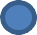 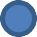 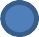 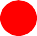 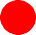 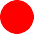 MaximaleCartographie des risquesAccès illégitime à des donnéesImportanteLimitéeNégligeableModification non désirée de donnéesAccès illégitime à des donnéesModification non désirée de donnéesDisparition de donnéesDisparition de donnéesNégligeable	Limitée	Importante	Maximale	Vraisemblancedu risque   Risques avant mesures correctives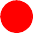 Avec les mesures correctives mises en œuvre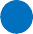 Avis du délégué à la protection des données de la communeAvis à compléter par le délégué à la protection des données désigné par le maire ou l’ensemble des maires.Annexes	Echelles d’analyse des risques :Echelle de gravité (cf. partie 0.1.) ;Echelle de vraisemblance (cf. partie 5.2.) ;Modèle de mentions d’information (cf. partie 5.3).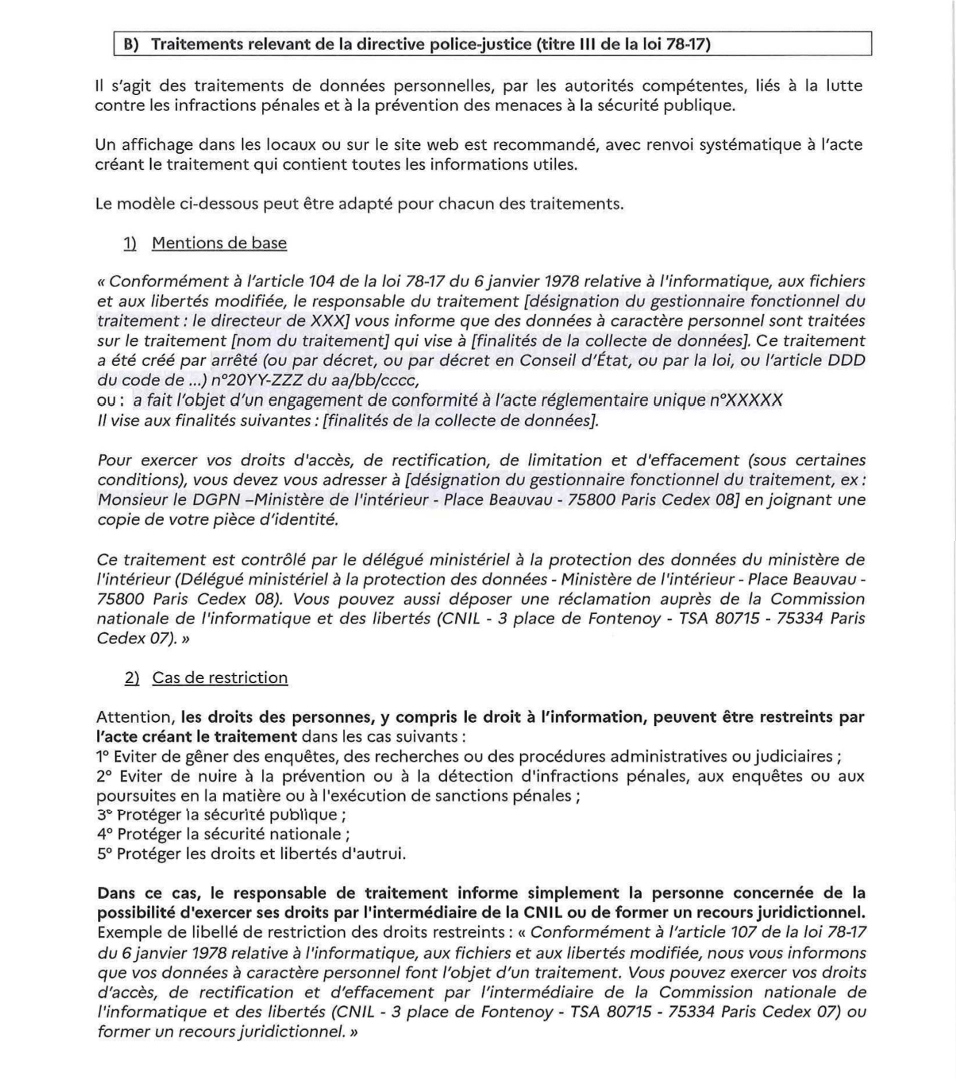 Ces mentions doivent permettre aux personnes concernées par les traitements de données à caractère personnel (citoyens, agents, usagers, mis en cause…) d’être informées des caractéristiques de ces traitements. Elles sont spécifiques à chaque traitement.Description des traitementsLes agents de police municipale sont autorisés à procéder à un enregistrement audiovisuel au moyen de caméras individuelles dans le cadre de leurs interventions dans les conditions définies à l’article L. 241-2 du code de la sécurité intérieure. Ces enregistrements audiovisuels pourront alors permettre aux communes de mettre en œuvre des traitements de données à caractère personnel provenant des caméras individuelles fournies aux agentsde police municipale au titre de l’équipement des personnels.Finalités des traitementsCes traitements ont pour finalités :La prévention des incidents au cours des interventions des agents de police municipale ;Le constat des infractions et la poursuite de leurs auteurs par la collecte depreuves.Enjeux des traitementsDans un objectif de sécurité globale les traitements permettent une meilleure compréhension de la situation en cours de déroulement. En outre, les traitements permettent de collecter des enregistrements audiovisuels afin d’éviter les incidents au cours des interventions des agents de police municipale, de poursuivre les auteurs d’infractions en cas d’incidents et de former les agents de police municipale à l’aide demises en situation concrètes par le biais des enregistrements audiovisuels.Responsables des traitementsChaque responsable du service de la police municipale, maire ou président de l’établissement public de coopération intercommunale dans le cadre de l'autorité prévue au V de l'article L. 5211-9-2 du code général des collectivités territoriales sera responsable du traitement dans la communeSous-traitant(s)Textes applicables au traitementModalité de prise en compteTextes législatifs et réglementairesTextes législatifs et réglementairesArticle L. 241-2 du code de la sécurité intérieure modifiéDécret en Conseil d’État, pris après avis de laCommission nationale de l’informatique et des libertésDispositions générales de la loi n° 78-17 du 6 janvier 1978 relative àl'informatique, aux fichiers et aux libertésToujours applicableTitre III de la loi du 6 janvier 1978Le traitement (ou la partie de traitement)poursuit des fins de protection contre lesmenaces pour la sécurité publique et laprévention de telles menacesArticle 31-I 1° ou II (sécurité publique) de la loi du 6 janvier 1978Le traitement intéresse la sécurité publiqueArticle 31-I 2° ou II (prévention, recherche, constatation, poursuite des infractions pénales ou exécution des condamnations ou des mesures de sûreté) de la loi du 6 janvier 1978Le traitement a pour objet la prévention, la recherche, la constatation ou la poursuite des infractions pénales ou l'exécution des condamnations pénales ou des mesures desûretéDonnéesAccédants et destinatairesDurée deconservationJustificationImages et sons captés par les caméras	individuelles utilisées par les agents de police municipaleDans la limite de leurs attributions respectives et de leur besoin d’en connaître, peuvent êtres accédants de tout ou partie des données et informations enregistrées dans les traitements, les personnes suivantes :Le maire ou le président de l’établissement public de coopération intercommunale lorsque les agents de la police municipale agissent sous son autorité dans le cadre prévu au V de l'article L. 5211 9 2 du CGCT ;le responsable du service de la police municipale;les agents de la police municipale individuellement désignés et habilités par le maire ou le président de l’établissement public de coopération intercommunale ;	L’agent auquel la caméra individuelle est fournie, dans les conditions définies au II de l’article R. 241-11 du code de la sécurité intérieure pour les seules données mentionnées au 1° de l’article R. 241-10 du même code.Peuvent recevoir communication dans les conditions prévues au I de l’article R. 241-11 du code de la sécurité intérieure, à raison de leur attribution et dans la limite, des données mentionnées au 1° de l’article R. 241-10 du même code :Les agents de police municipale affectés dans les salles de commandement ;Les autorités administratives et judiciaires dont la présence estUn mois à compter du	jour			 de l’enregistrement des		données. Lorsque					les données ont été extraites				 ou transmises pour les besoins			d’une procédure judiciaire, administrative		 ou disciplinaire, dans le délai de un mois, elles				sontconservées  selonles règles propres à chacune de ces procédures par l’autorité qui en a la chargeLa collecte de ces données	est nécessaire à la prévention des incidents au cours des interventions des agents, en permettant de replacer dans un contexte objectif les circonstances des interventions concernées.Elle	permet également				la collecte de preuves dans le cadre du constat		des infractions et la poursuite de leurs auteurs,			enpermettant	de confirmer l’identification des personnes concernées et le déroulements des faits	auxquels auraient assisté les agents porteurs dela caméra.Jour et plages horaires d’enregistrementDans la limite de leurs attributions respectives et de leur besoin d’en connaître, peuvent êtres accédants de tout ou partie des données et informations enregistrées dans les traitements, les personnes suivantes :Le maire ou le président de l’établissement public de coopération intercommunale lorsque les agents de la police municipale agissent sous son autorité dans le cadre prévu au V de l'article L. 5211 9 2 du CGCT ;le responsable du service de la police municipale;les agents de la police municipale individuellement désignés et habilités par le maire ou le président de l’établissement public de coopération intercommunale ;	L’agent auquel la caméra individuelle est fournie, dans les conditions définies au II de l’article R. 241-11 du code de la sécurité intérieure pour les seules données mentionnées au 1° de l’article R. 241-10 du même code.Peuvent recevoir communication dans les conditions prévues au I de l’article R. 241-11 du code de la sécurité intérieure, à raison de leur attribution et dans la limite, des données mentionnées au 1° de l’article R. 241-10 du même code :Les agents de police municipale affectés dans les salles de commandement ;Les autorités administratives et judiciaires dont la présence estUn mois à compter du	jour			 de l’enregistrement des		données. Lorsque					les données ont été extraites				 ou transmises pour les besoins			d’une procédure judiciaire, administrative		 ou disciplinaire, dans le délai de un mois, elles				sontconservées  selonles règles propres à chacune de ces procédures par l’autorité qui en a la chargeBesoin	detraçabilité	surl’emploi	des caméras par les agents porteurs.Identification de l’agent porteur de la caméra lors de l’enregistrement	des donnéesrequise dans les postes de commandement ;Les agents de police municipale impliqués dans la conduite et l’exécution de l’intervention.Dans la limite de leurs attributions respectives et de leur besoin d’en connaître dans le cadre d’une procédure judiciaire, administrative ou disciplinaire, ou dans le cadre d’une action de formation et de pédagogie, peuvent être destinataires de tout ou partie des données et informations enregistrées dans le traitement :Les officiers et agents de police judiciaire de la police nationale et de la gendarmerie nationale ;les agents des services d’inspection générale de l’Etat, dans les conditions prévues à l’article L. 513-1 du code de la sécurité intérieure ;Le maire et le président de l’établissement public de coopération intercommunale en qualité d’autorité disciplinaire ainsi que les membres des instances disciplinaires et les agents en charge de l’instruction des dossiers présentés à ces instances ;Les agents chargés de la formation des personnels.La collecte de ces données	estnécessaire	à l’identification des agents porteurs des caméras.Elles	permettent notamment	de garantir le suivi des enregistrements effectués par les agents porteurs.Lorsque	les caméras individuelles	 nepermettent pas d’enregistrer, en même temps que les images et les sons, l’identité de l’agent porteur de la caméra ou le lieu où   ont   étécollectées	lesdonnées,	les personnes mentionnées au 1°,2° et 3° du I del’article R. 241-12 doivent être en mesure de justifier de	cesinformations.Lieu où ont été collectées les donnéesBesoin de traçabilité sur l’emploi des caméras par les agents porteurs.Identifiant de l’auteur, date,Responsable du service de la police municipale ;Le maire ou le président de l’établissement public de coopération intercommunale dans le cadre de l’autorité prévue au V de l’article L. 5211- 9-2 du code général des collectivités territoriales ainsi que les membres des instances disciplinaires et les agents enTrois ans à compterLes  données  deheure	et	motif	deResponsable du service de la police municipale ;Le maire ou le président de l’établissement public de coopération intercommunale dans le cadre de l’autorité prévue au V de l’article L. 5211- 9-2 du code général des collectivités territoriales ainsi que les membres des instances disciplinaires et les agents endu	jour	detraçabilité	desl’opération de collecte, deResponsable du service de la police municipale ;Le maire ou le président de l’établissement public de coopération intercommunale dans le cadre de l’autorité prévue au V de l’article L. 5211- 9-2 du code général des collectivités territoriales ainsi que les membres des instances disciplinaires et les agents enl’opération	deopérations	demodification,	deResponsable du service de la police municipale ;Le maire ou le président de l’établissement public de coopération intercommunale dans le cadre de l’autorité prévue au V de l’article L. 5211- 9-2 du code général des collectivités territoriales ainsi que les membres des instances disciplinaires et les agents encollecte,	deconsultation	etconsultation,	deResponsable du service de la police municipale ;Le maire ou le président de l’établissement public de coopération intercommunale dans le cadre de l’autorité prévue au V de l’article L. 5211- 9-2 du code général des collectivités territoriales ainsi que les membres des instances disciplinaires et les agents enmodification,	ded’extraction	sontcommunication	etResponsable du service de la police municipale ;Le maire ou le président de l’établissement public de coopération intercommunale dans le cadre de l’autorité prévue au V de l’article L. 5211- 9-2 du code général des collectivités territoriales ainsi que les membres des instances disciplinaires et les agents enconsultation,	deutiliséesd’effacement des données àResponsable du service de la police municipale ;Le maire ou le président de l’établissement public de coopération intercommunale dans le cadre de l’autorité prévue au V de l’article L. 5211- 9-2 du code général des collectivités territoriales ainsi que les membres des instances disciplinaires et les agents encommunication  etexclusivement danscaractère	personnel	etResponsable du service de la police municipale ;Le maire ou le président de l’établissement public de coopération intercommunale dans le cadre de l’autorité prévue au V de l’article L. 5211- 9-2 du code général des collectivités territoriales ainsi que les membres des instances disciplinaires et les agents end’effacement	desle	cadre	d’uneinformations,  et,  le  casResponsable du service de la police municipale ;Le maire ou le président de l’établissement public de coopération intercommunale dans le cadre de l’autorité prévue au V de l’article L. 5211- 9-2 du code général des collectivités territoriales ainsi que les membres des instances disciplinaires et les agents endonnées	àenquête judiciaire,échéant,destinatairedescharge de l’instruction des dossiers présentés à ces instances ;Officiers et agents de police judiciaire de la police nationale et de la gendarmerie nationale ;Agents des services d’inspection générale de l’État, dans les conditions prévues à l’article L. 513-1 du code de la sécurité intérieure.caractère personneladministrative  oudonnéescharge de l’instruction des dossiers présentés à ces instances ;Officiers et agents de police judiciaire de la police nationale et de la gendarmerie nationale ;Agents des services d’inspection générale de l’État, dans les conditions prévues à l’article L. 513-1 du code de la sécurité intérieure.et informations.d’une	procédurecharge de l’instruction des dossiers présentés à ces instances ;Officiers et agents de police judiciaire de la police nationale et de la gendarmerie nationale ;Agents des services d’inspection générale de l’État, dans les conditions prévues à l’article L. 513-1 du code de la sécurité intérieure.disciplinaire.	Unecharge de l’instruction des dossiers présentés à ces instances ;Officiers et agents de police judiciaire de la police nationale et de la gendarmerie nationale ;Agents des services d’inspection générale de l’État, dans les conditions prévues à l’article L. 513-1 du code de la sécurité intérieure.durée	decharge de l’instruction des dossiers présentés à ces instances ;Officiers et agents de police judiciaire de la police nationale et de la gendarmerie nationale ;Agents des services d’inspection générale de l’État, dans les conditions prévues à l’article L. 513-1 du code de la sécurité intérieure.conservation	decharge de l’instruction des dossiers présentés à ces instances ;Officiers et agents de police judiciaire de la police nationale et de la gendarmerie nationale ;Agents des services d’inspection générale de l’État, dans les conditions prévues à l’article L. 513-1 du code de la sécurité intérieure.trois ans permet decharge de l’instruction des dossiers présentés à ces instances ;Officiers et agents de police judiciaire de la police nationale et de la gendarmerie nationale ;Agents des services d’inspection générale de l’État, dans les conditions prévues à l’article L. 513-1 du code de la sécurité intérieure.bénéficier	d’uncharge de l’instruction des dossiers présentés à ces instances ;Officiers et agents de police judiciaire de la police nationale et de la gendarmerie nationale ;Agents des services d’inspection générale de l’État, dans les conditions prévues à l’article L. 513-1 du code de la sécurité intérieure.délai suffisant pourcharge de l’instruction des dossiers présentés à ces instances ;Officiers et agents de police judiciaire de la police nationale et de la gendarmerie nationale ;Agents des services d’inspection générale de l’État, dans les conditions prévues à l’article L. 513-1 du code de la sécurité intérieure.permettre	decharge de l’instruction des dossiers présentés à ces instances ;Officiers et agents de police judiciaire de la police nationale et de la gendarmerie nationale ;Agents des services d’inspection générale de l’État, dans les conditions prévues à l’article L. 513-1 du code de la sécurité intérieure.déceler	descharge de l’instruction des dossiers présentés à ces instances ;Officiers et agents de police judiciaire de la police nationale et de la gendarmerie nationale ;Agents des services d’inspection générale de l’État, dans les conditions prévues à l’article L. 513-1 du code de la sécurité intérieure.anomalies	oucharge de l’instruction des dossiers présentés à ces instances ;Officiers et agents de police judiciaire de la police nationale et de la gendarmerie nationale ;Agents des services d’inspection générale de l’État, dans les conditions prévues à l’article L. 513-1 du code de la sécurité intérieure.comportementscharge de l’instruction des dossiers présentés à ces instances ;Officiers et agents de police judiciaire de la police nationale et de la gendarmerie nationale ;Agents des services d’inspection générale de l’État, dans les conditions prévues à l’article L. 513-1 du code de la sécurité intérieure.qui	s’inscriventcharge de l’instruction des dossiers présentés à ces instances ;Officiers et agents de police judiciaire de la police nationale et de la gendarmerie nationale ;Agents des services d’inspection générale de l’État, dans les conditions prévues à l’article L. 513-1 du code de la sécurité intérieure.dans la durée.CatégorieCollecte dans le traitement (oui / non)Justification de la collecteDonnées sensibles de l’article 6 de la loi du 6 janvier 1978Données sensibles de l’article 6 de la loi du 6 janvier 1978Données sensibles de l’article 6 de la loi du 6 janvier 1978La prétendue origine raciale ou l’origine ethniqueOuiL’enregistrement de ces données n’est pas réalisé à dessein, mais de telles données peuvent être collectées, directement ou indirectement, à partir des faits visibles et/ou audibles enregistrés dans le fichier vidéo, en ce qu’ils font partie des circonstances de l’intervention de l’agent porteur de la caméra.Exemple : injures subies à raison de la couleur lors d’une manifestation sportive, récréative ou culturelle à laquelle l’agent est affecté.Les opinions politiquesOuiL’enregistrement de ces données n’est pas réalisé à dessein, mais de telles données peuvent être collectées à partir des faits visibles et/ou audibles enregistrés dans le fichier vidéo, en ce qu’ils font partie des circonstances de l’intervention de l’agent porteur de la caméra.Exemple : affectation à la sécurité d’une manifestation sportive, récréative ou culturelle au cours de laquelle survient une scène des dégradations (tags politisés)Les convictions religieusesOuiL’enregistrement de ces données n’est pas réalisé à dessein, mais de telles données peuvent être collectées à partir des faits visibles et/ou audibles enregistrés dans le fichier vidéo, en ce qu’ils font partie des circonstances de l’intervention de l’agent porteur de la caméra.Exemple : intervention à proximité de lieux de culte où des dégradations sont commises (tags antisémites, anti-musulmans, anti-chrétiens) dont les convictions religieuses peuvent concerner la victime ou l’auteur présumé.Les convictions philosophiquesOuiL’enregistrement de ces données n’est pas réalisé à dessein, mais de telles données peuvent être collectées à partir des faits visibles et/ou audiblesenregistrés dans le fichier vidéo, en ce qu’ils font partie des circonstances de l’intervention de l’agent porteur de la caméra.Exemple : affectation à la sécurité d’une manifestation sportive, récréative ou culturelle au cours de laquelle des participants font acte de dégradations au nom de leurs convictions philosophiques.L’appartenance syndicaleOuiL’enregistrement de ces données n’est pas réalisé à dessein, mais de telles données peuvent être collectées à partir des faits visibles et/ou audibles enregistrés dans le fichier vidéo, en ce qu’ils font partie des circonstances de l’intervention de l’agent porteur de la caméra.Exemple : constat d’occupation en réunion d’espaces communs d’immeubles collectifs d’habitation par des manifestants syndiqués ou des délégués syndicaux.La santéOuiL’enregistrement de ces données n’est pas réalisé à dessein, mais de telles données peuvent être collectées à partir des faits visibles et/ou audibles enregistrés dans le fichier vidéo, en ce qu’ils font partie des circonstances de l’intervention de l’agent porteur de la caméra.Exemple : au cours de l’intervention, les images captées peuvent révéler l’état d’invalidité d’une personne (fauteuil roulant, matériel médical…).La vie sexuelle ou l’orientation sexuelleOuiL’enregistrement de ces données n’est pas réalisé à dessein, mais de telles données peuvent être collectées à partir des faits visibles et/ou audibles enregistrés dans le fichier vidéo, en ce qu’ils font partie des circonstances de l’intervention de l’agent porteur de la caméra.Exemple : intervention suite à des menaces ou à une agression homophobe, les propos de l’auteur étant rapportés par la victime.Les données génétiquesNonSans objetLes données biométriques aux fins d’identifier une personne physique de manière uniqueNonSans objetDonnées de l’article 46 de la loi du 6 janvier 1978Données de l’article 46 de la loi du 6 janvier 1978Données de l’article 46 de la loi du 6 janvier 1978Les condamnations pénalesOuiL’enregistrement audiovisuel pourra faire apparaître, directement ou indirectement, des échanges entre usagers et les agents de police municipale évoquant des condamnations pénales d’un ou plusieurs protagonistes.Les infractionsOuiL’enregistrement audiovisuel pourra faire apparaître, directement ou indirectement, des échanges entre usagers et les agents de police municipale évoquant des infractions commises par un ou plusieurs protagonistes. Les agents de police municipale peuvent également être témoins directs de la commission d’une infraction constatée par l’enregistrement vidéo.Les mesures de sûretéOuiL’enregistrement audiovisuel pourra faire apparaître, directement ou indirectement, des échanges entre usagers et les agents de police municipale évoquant des mesures de sûreté dont faisait l’objet un ou plusieurs protagonistes au moment de l’incident.ProcessusDescription détaillée du processusSupports des données concernésAfin de pouvoir équiper leurs agents de police municipale de caméras individuelles, le maire ou l’ensemble des maires des communes lorsque les agents susceptibles d’être équipés de caméras mobiles sont employés par un établissement public de coopération intercommunale et mis à disposition de plusieurs communes dans les conditions prévues au 1er alinéa de l’article L. 512-2 du code de la sécurité intérieure présentent au préfet de département et dans le département des Bouches-du-Rhône, au préfet de police des Bouches-du- Rhône, une demande d’autorisation, accompagnée des pièces suivantes :1° La convention de coordination des interventions de la police municipale et des forces de sécurité de l’Etat prévue à la section 2 du chapitre II du titre 1er du livre V du code de la sécurité intérieure ;2° Un dossier technique de présentation du traitement envisagé ;Autorisation d’utilisation des3° Le cas échéant, les éléments nécessités par les circonstances locales de mise en œuvre du traitement, complémentaires à l’analyse d’impact relative à la protection des données à caractère personnel adressée à la Commission nationale de l’informatique et des libertés par le ministère de l’intérieur avec la demande d’avis sur les dispositions ; de la section 2 du chapitre unique du titre IV du livre II de la partieréglementaire du code de la sécurité intérieurecamérasindividuelles4°L’engagement de conformité destiné à la CNIL faisant référence aux dispositions de la section 2 du chapitre unique du titre IV du livre II de la partie réglementaire du code de la sécurité intérieure et précisant le nombre de caméras et le service utilisateur ;5° Le cas échéant, une mention de la commune dans laquelle est installé le support informatique sécurisé mentionné à l’article R.241-11 du code de la sécurité intérieure lorsque la demande est présentée par l’ensemble des maires des communes concernées.L’enregistrement audiovisuel des interventions des agents de police municipale est autorisé par arrêté du préfet de département, à Paris, par le préfet de police, et dans le département des Bouches-du-Rhône, du préfet de police des Bouches-du-Rhône. Cet arrêté précise le nombre de caméras, la ou les communes sur le territoire desquelles elles sont utilisées et, le cas échéant, la commune de l’établissement public de coopération intercommunale dans laquelle est installé le support informatique sécurisé. En application du IV de l’article 31 de la loi n° 78-17 du 6 janvier 1978 modifiée relative à l’informatique, aux fichiers et aux libertés et du 4° du I de l’article R. 241-8 du code de la sécurité intérieure, le maire ou l’ensemble des maires des communes concernées envoie l’engagement de conformité à la CNIL.Enregistrement audiovisuelDans l’exercice de leurs missions de prévention des atteintes à l’ordre public et de protection de la sécurité des personnes et des biens ainsi que de leurs missions de police judiciaire, lesagents de police municipale peuvent procéder au moyen deLes enregistrements audiovisuels sont conservés dans les mémoires internes non amovibles des caméras des agents qui encaméras individuelles à un enregistrement audiovisuel de leurs interventions lorsque se produit ou est susceptible de se produire un incident eu égard aux circonstances de l’intervention ou au comportement des personnes concernées.sont dotés jusqu’au retour au service des agents.En cas de transmission en temps réel des données au poste de commandement duservice  concerné  ou  aux  personnelsimpliqués dans la conduite et l’exécutionde l’intervention, le flux est transmis enstreaming et ne fait pas l’objet d’unenregistrement au sein d’un serveur ensalle	de	commandement.	Aucundéclenchement de la transmission entemps réel des images d’une ou plusieurscaméras n’est opérée à distance.Lorsque les agents de police municipale ont procédé à l’enregistrement d’une intervention dans les conditions précisées ci-dessus, les données enregistrées par les caméras individuelles sont transférées sur un support informatique sécurisé dès leur retour au service.Les enregistrements sont intégralement transférés sur le support informatique sécurisé mis en place par la commune : le déchargement de la caméra s’opèresoit en plaçant la caméra sur une station de déchargement qui transfère directement les données sur le serveur sécurisé,soit en connectant la caméra au PC dédiévia le cordon USB fourni par le système. Les enregistrements sont conservés sur ce serveur dans un local aux accès limités doté d’un logiciel permettant l’effacement automatisé des informations après un mois et enregistrant la traçabilité des opérations. Les données transférées sont systématiquement effacées des mémoires de la caméra.Veuillez sélectionner ici l’un de ces modes de déchargement de la caméra.Transfert des donnéesLorsque la sécurité des agents ou la sécurité des biens et des personnes est menacée, les images captées peuvent être transmises en temps réel au poste de commandement du service concerné et aux personnels impliqués dans la conduite et l’exécution de l’intervention. La sécurité des agents, des biens ou des personnes est réputée menacée lorsqu’il existe un risque immédiat d’atteinte à leur intégrité. À titre d’exemples, de telles circonstances se rapportent à des situations telles que l’intervention des agents peut susciter des réactions agressives ou hostiles ; d’autre part, des situations où il est possible de matérialiser les infractions (à l’instar d’une atteinte au domaine public) ; des situations où il est requis d’assurer la sécurité des rassemblements de personnes sur la voie publique ou dans les lieux ouverts au public (manifestations sportives, récréatives et culturelles, notamment). La transmission en temps réel permet donc de rendre compte de la situation et d’adapter les effectifs et les moyens à engager.Les enregistrements sont intégralement transférés sur le support informatique sécurisé mis en place par la commune : le déchargement de la caméra s’opèresoit en plaçant la caméra sur une station de déchargement qui transfère directement les données sur le serveur sécurisé,soit en connectant la caméra au PC dédiévia le cordon USB fourni par le système. Les enregistrements sont conservés sur ce serveur dans un local aux accès limités doté d’un logiciel permettant l’effacement automatisé des informations après un mois et enregistrant la traçabilité des opérations. Les données transférées sont systématiquement effacées des mémoires de la caméra.Veuillez sélectionner ici l’un de ces modes de déchargement de la caméra.Consultation des donnéesLes enregistrements effectués à l’aide des caméras indivi- duelles peuvent être consultés à l’issue de l’intervention, après leur transfert sur un support informatique sécurisé, par les seuls accédants aux traitements. La consultation des images après l’intervention apporte une aide aux agents inter- pellateurs lors de la rédaction du procès-verbal pour corriger des imprécisions éventuelles.Les enregistrements sont conservés sur un support informatique sécurisé dans un local aux accès limités doté d’un logiciel permettant l’effacement automatisé des informations après un mois et enregistrant la traçabilité des opérations.Les images captées au moyen de caméras individuelles peuvent également être consultées en temps réel au poste de commandement du service concerné et aux personnels impliqués dans la conduite et l’exécution de l’intervention, lorsque la sécurité des agents ou la sécurité des biens et des personnes est menacée.Enfin, dans le cadre d’une procédure judiciaire ou d’une intervention, les agents auxquels les caméras individuelles sont fournies peuvent avoir accès directement aux enregistrements auxquels ils procèdent afin de faciliter la recherche d’auteurs d’infractions, la prévention d’atteintes imminentes à l’ordre public, le secours aux personnes ou l’établissement fidèle des faits lors des comptes rendus d’intervention. À titre d’exemples, la consultation en intervention permet le signalement d’une personne ayant pris la fuite lors d’un contrôle ou de s’assurer du modèle d’un véhicule ou d’un numéro d’immatriculation lors d’un refus d’obtempérer.Extraction des donnéesLe responsable du service de la police municipale, le maire ou le président de l’établissement public de coopération intercommunale dans le cadre de l'autorité prévue au V de l'article L. 5211-9-2 du code général des collectivités territoriales et les agents de police municipale individuellement désignés et habilités par responsable du service de la police municipale, le maire ou le président de l’établissement public de coopération intercommunale peuvent seuls procéder à l’extraction des données et informations mentionnées à l’article R. 241-10 du code de la sécurité intérieure pour les besoins exclusifs d’une procédure judiciaire, administrative ou disciplinaire ou dans le cadred’une action de formation et de pédagogie des agents.Les copies des enregistrements qui ont fait l’objet d’une transmission à l’autorité judiciaire, administrative ou hiérarchique dans le cadre des procédures judiciaires, administratives ou disciplinaires sont conservées selon les règles et les modalités propres à chacune de ces procédures.FinalitésLégitimitéPrévention des incidents au cours des interventions des agents de police municipalePermettre de réduire le nombre d’incidents au cours desinterventions des agents de police municipale et d’apaiser les relations entre les agents de police municipale et les concitoyens.Constat des infractions et poursuite de leurs auteurs par la collecte de preuvesPermettre de constater puis de poursuivre les auteurs d’infractions commises au cours des interventions des agents de police municipale.Ainsi, aux termes du 2° de l’article 21 du code de procédure pé- nale, les agents de police municipale sont des agents de police ju-diciaire adjoints, qui ont pour mission de seconder, dans l’exercicede leurs fonctions, les officiers de police judiciaire, de rendre compte à leurs chefs hiérarchiques de tous crimes, délits ou con- traventions dont ils ont connaissance ainsi que de constater les in- fractions à la loi pénale et de recueillir tous les renseignements en vue de découvrir les auteurs de ces infractions. La loi n°2018-703 du 3 août 2018 renforçant la lutte contre les violences sexuelles et sexistes les a autorisés à constater les contraventions prévues à l'article 621-1 du code pénal (outrage sexiste).En application du deuxième alinéa de l’article L. 511-1 du code de la sécurité intérieure, les agents de police municipale peuvent ver- baliser les contraventions aux arrêtés de police du maire.En outre, ce même article permet aux agents de police municipale de constater par procès-verbaux les contraventions aux disposi- tions du code de la route dont la liste est fixée par décret en Con- seil d’État (R. 130-2 du code de la route) ainsi que certaines con- traventions mentionnées au livre VI du code pénal dont la liste est également fixée par décret en Conseil d’Etat (article R.15-33-29-3 du code de procédure pénale).Enfin, des textes spécifiques les rendent compétents pour relever des infractions dans un certain nombre de domaines (chiens dan- gereux, police de la conservation du domaine routier, police de l’environnement, nuisances sonores, accès aux parties communesd’immeuble à usage d’habitation...).Formation et pédagogie des agents de police municipalePermettre une mise en situation des agents de police municipale afin de mieux appréhender les risques encourus lors de leurs interventions.Les données utilisées pour ces finalités sont anonymisées.Détail des données traitéesCatégoriesJustification du besoin et de la pertinence des donnéesMesures de minimisation- L’article L. 241-2 du code de la sécurité intérieure pose le principe selon lequel l’enregistrement par le biais des caméras individuelles n’est pas permanent.- Les personnes filmées sont informées préalablement au déclenchement de l’enregistrement.Images et sons captés par les caméras individuelles utilisées par les agents de police municipaleDonnées sensiblesDonnées indispensables en cas de procédure judiciaire, administrative ou disciplinaire car constitutives d’éléments de preuvesLes agents de police municipale utilisateurs des caméras mobiles individuelles sont informés de la législation applicable à ces dispositifs et formés à leur utilisation. Lorsque ces données sont utilisées à des fins pédagogiques et de formation, elles font l’objet d’une anonymisation.Les	données	sont	effacées automatiquement à l’expiration d’un délai d’un mois.- Il est interdit de sélectionner dans les traitements une catégorie particulière de personnes à partir des données relevant du I de l’article 6 de la loi n° 78-17 du 6 janvier 1978- Lorsque les enregistrements font l’objet d’une transmission en temps réel dans les conditions prévues au I de l’article R. 241- 11 du code la sécurité intérieure, ils ne peuvent faire l’objet d’un enregistrementpar le poste de commandement du service concerné et par les personnels impliqués dans  la  conduite  et  l’exécution  del’intervention.Données indispensables en casJour	et	plages d’enregistrementhorairesDonnées nonsensiblesde	procédure	judiciaire, administrative ou disciplinairepour	vérifier	la	date	deVeuillez compléter ces trois rubriquesl’enregistrementDonnéesDonnées indispensables en casIdentification de l’agent porteur de la caméra lors de l’enregistrement des donnéesIdentification de l’agent porteur de la caméra lors de l’enregistrement des donnéesnon sensiblesde procédure judiciaire, administrative ou disciplinaire pour vérifier la qualité de l’agentLieu où ont été collectées les donnéesLieu où ont été collectées les donnéesDonnées non sensiblesDonnées indispensables en cas de procédure judiciaire, administrative ou disciplinaire pour vérifier la location des faitsLe cas échéant, la géolocalisation permet de garantir la fiabilité de ces données.Types de donnéesDurée de conservationJustification de la durée de conservationMécanisme de suppression à la fin de la conservationImages et sons captés par les caméras individuelles utilisées par les agents de police municipale1 mois à compter du jour	del’enregistrement des données.Lorsque			les données ont été extraites			 ou transmises pour les besoins		d’une procédure judiciaire, administrative		 ou disciplinaire, dans le délai	d’un	 mois, elles			sontconservées selon les règles propres à chacune de ces procédures par l’autorité qui en a la charge.Laisser un temps suffisant aux personnes filmées pour exercer, le cas échéant, un recours donnant lieu à une procédure judiciaire, administrative ou disciplinaire.Permettre le traitement des enregistrements audiovisuels et la prise de décision d’une éventuelle extraction de données pour les besoins d’une procédure judiciaire, administrative ou disciplinaire. La conservation des données est nécessaire à l’exercice des missions de police judiciaire et aux fins de consultation par les services d’enquête et les autorités de contrôles.Au terme du délai de 1 mois, les données	sont	effacées automatiquement des traitements. Il s’agit d’une purge définitive des données du système.Jour	et	plages horaires d’enregistrement1 mois à compter du jour	del’enregistrement des données.Lorsque			les données ont été extraites			 ou transmises pour les besoins		d’une procédure judiciaire, administrative		 ou disciplinaire, dans le délai	d’un	 mois, elles			sontconservées selon les règles propres à chacune de ces procédures par l’autorité qui en a la charge.Conservation nécessaire en cas de poursuites dans le cadre d’une procédure judiciaire, administrativeou disciplinaire.Au terme du délai de 1 mois, les données	sont	effacées automatiquement des traitements. Il s’agit d’une purge définitive des données du système.Identification de l’agent porteur de la caméra lors de l’enregistrement desdonnées1 mois à compter du jour	del’enregistrement des données.Lorsque			les données ont été extraites			 ou transmises pour les besoins		d’une procédure judiciaire, administrative		 ou disciplinaire, dans le délai	d’un	 mois, elles			sontconservées selon les règles propres à chacune de ces procédures par l’autorité qui en a la charge.Conservation nécessaire en cas de poursuites dans le cadre d’une procédure judiciaire, administrative ou disciplinaire.Au terme du délai de 1 mois, les données	sont	effacées automatiquement des traitements. Il s’agit d’une purge définitive des données du système.Lieu où ont été collectées	les donnéesConservation nécessaire en cas de poursuites dans le cadre d’une procédure judiciaire, administrativeou disciplinaire.Identifiant	deTrois ans à compterLes  données  de  traçabilité  desl’auteur, date, heuredu	jour	deopérations	de	consultation	etet	motif	del’opération	ded’extraction	sont	utiliséesl’opération	decollecte,	deexclusivement dans le cadre d’unecollecte,	demodification,	deenquête judiciaire, administrative oumodification,	deconsultation,	ded’une procédure disciplinaire. Uneconsultation,	decommunication  etdurée de conservation de trois ancommunication	etd’effacement	despermet  de  bénéficier  d’un  délaid’effacement	desdonnées à caractèresuffisant pour permettre de décelerdonnées à caractèrepersonnel	etdes anomalies ou comportements quipersonnel	etinformations.s’inscrivent dans la durée.informations, et, lecas	échéant,destinataire	desdonnéesMesures garantissant la proportionnalité etla nécessité du traitementAcceptable /améliorableMesures correctives / préventivesFinalités : déterminées, explicites et légitimes Les finalités des traitements sont expressément définies à l’article L. 241-2 du code de la sécurité intérieure.Les données ne sont conservées qu’en vue de leur exploitation dans le cadre d’une procédure  judiciaire,  administrative  oudisciplinaire.AcceptableFondement : licéité du traitement, interdiction du détournement de finalitéLes traitements entrent dans le champ de la directive (UE) 2016/680 du 27 avril 2016, des II et IV de l’article 31 et du titre III de la loi n° 78-17  du  6  janvier  1978  relative  àl’informatique, aux fichiers et aux libertésAcceptableMesure préventive : un détournement des finalités des enregistrements et des traitements ou de l’utilisation des données peut être sanctionné dans le cadre d’une procédure judiciaire, administrative ou disciplinaireMinimisation des données : adéquates, pertinentes et limitéesL’article L. 241-2 du code de la sécurité intérieure précise que les agents de police municipale peuvent procéder à un enregistrement  audiovisuel  uniquement« lorsque se produit ou est susceptible de se produire un incident eu égard aux circonstances de l’intervention ou au comportement des personnes concernées ». etl’enregistrement n’est pas permanentAcceptableQualité des données : exactes et tenues à jourAcceptableDurée de conservation : limitée à un moisAcceptableMesure	préventive :	les	données	sontautomatiquement et définitivement effacées à l’expiration du délai d’un moisMesures pour le droit à l’informationModalités de mise en œuvre et justificationsPrésentation  des  conditions  d’utilisationUne information générale du public sur l’emploi de ces caméras est/confidentialitéorganisée par le maire de chaque commune sur le territoire de laquelleces agents sont affectés, conformément au quatrième alinéa de l’articleL. 241-2 du code de la sécurité intérieure ainsi qu’à l’article R.241-15 duVeuillez adapter les mentions surlignées ci-contre en précisant les modalités d’information des personnes concernées : sur le site internet de votre commune ou par voie d’affichage en mairie.même code. Cette information rappelle le cadre juridique, les modalités d’utilisation des caméras et de conservation des enregistrements ainsi que les droits des personnes concernées.Une information générale du public sur l’emploi des camérasindividuelles par la commune est délivrée sur le site internet de lacommune ou, à défaut, par voie d’affichage en mairie.Possibilité	d’accéder	aux	conditionsd’utilisation/confidentialitéSur le site internet de la commune ou, à défaut, par voie d’affichage enmairie.Conditions lisibles et compréhensiblesCes informations figurent sur le site internet de chaque commune, ouà défaut, par voie d’affichage en mairieExistence de clauses spécifiques au dispositifNon applicablePrésentation  détaillée  des  finalités  desSur le site internet de la commune ou, à défaut, par voie d’affichage entraitements de données (objectifs précis,mairie. Le dispositif ne comporte pas de croisement de données.croisements de données s’il y a lieu, etc.)Présentation	détaillée	des	donnéesLes personnes concernées sont informées du déclenchement depersonnelles collectéesl’enregistrement sauf si les circonstances l’interdisent.La liste des données est communiquée sur le site internet de lacommune ou, à défaut, par voie d’affichage en mairie.Présentation  des  éventuels  accès  à  desidentifiants de l’appareil, en précisant si ces identifiants sont communiqués à des tiersNon applicablePrésentation  des  droits  de  la  personneSur le site internet de la commune ou, à défaut, par voie d’affichageconcernée	(retrait	du	consentement,en mairie.suppression de données, etc.)Information sur le mode de stockage sécurisé des	données,	notamment	en	casd’externalisationNon applicableModalités de contact de l'entreprise (identité et  coordonnées)  pour  les  questions  deconfidentialitéNon applicableCe cas ne devrait pas se présenter.Le cas échéant, information de la personne concernée de tout changement concernant les données collectées, les finalités, les clauses deconfidentialitéNon applicableCe cas ne devrait pas se présenter.Chaque commune fera son possible pour mettre en place des mesures destinées à alerter en cas de modification non désirée ou de disparition de données à caractère personnel (fonction de hachage, signature électronique, prévenir des injections SQL, etc.) lors du déchargement de la caméra et de la conservation des enregistrements. Ces mesures devront appropriées et suffisamment robustes afin d’être adaptées par rapport au risque. Une attention particulière devra être portée sur la restriction des droits des agents utilisateurs afin de lutter contre les risques de suppression des données avant échéance.JournalisationChaque opération de collecte, de modification, de consultation, de communication et d’effacement de données fait l’objet d’un enregistrement dans le traitement, y compris lorsque la consultation des données a lieu dans le cadre de l’intervention. Cette consignation comprend :les matricules, nom, prénom et grade des agents procédant à l’opération de consultation, d’extraction et d’effacement ;la date et l’heure de la consultation et de l’extraction ainsi que le motif judiciaire, administratif, disciplinaire ou pédagogique ;le service ou l’unité destinataire des données ;l’identification	des	enregistrements audiovisuels extraits et de la caméra dont ils sont issus.Ces informations sont conservées pendant trois ans.AcceptableAssociation des métadonnées et des flux vidéoDans  la  mesure  du  possible,  chaque  communes’efforcera de rechercher la mise en place de solutions	A compléter le castechniques permettant de garantir la bonne association	échéant. des métadonnées aux flux vidéo captés (identification del’agent  porteur  lors  de  la  captation,  horodatage,localisation, …).Dans  la  mesure  du  possible,  chaque  communes’efforcera de rechercher la mise en place de solutions	A compléter le castechniques permettant de garantir la bonne association	échéant. des métadonnées aux flux vidéo captés (identification del’agent  porteur  lors  de  la  captation,  horodatage,localisation, …).Dans  la  mesure  du  possible,  chaque  communes’efforcera de rechercher la mise en place de solutions	A compléter le castechniques permettant de garantir la bonne association	échéant. des métadonnées aux flux vidéo captés (identification del’agent  porteur  lors  de  la  captation,  horodatage,localisation, …).En particulier, il est recommandé d’installer un antivirussur les serveurs et postes de travail, de le configurer et detenir à jour les logiciels antivirus, de mettre en œuvre desmesures de filtrage permettant de filtrer les fluxentrants/sortants du réseau (firewall, proxy, etc.) et defaire remonter les événements de sécurité de l'antivirusrecommandation relative aux mots de passe	et	autres secrets partagés et abrogeant		la délibération n° 2017-012  du  19  janvier2017 sera diffusée.Sécurité des sites webIl est fait en sorte que les caractéristiques des sites web ne soient pas exploitées pour porter atteinte aux données à caractère personnel (référentiel général de sécurité, chiffrement TLS des flux, politique de dépôt de cookies, audits	de	sécurité,	etc.). En particulier, il est recommandé que le chiffrement des flux soit garanti par le protocole TLS ; le serveur web sera ainsi configuré de sorte à ce qu’il n'accepte que ce type de protocole (sera exclu notamment le protocole SSL).Il est fait en sorte que les caractéristiques des sites web ne soient pas exploitées pour porter atteinte aux données à caractère personnel (référentiel général de sécurité, chiffrement TLS des flux, politique de dépôt de cookies, audits	de	sécurité,	etc.). En particulier, il est recommandé que le chiffrement des flux soit garanti par le protocole TLS ; le serveur web sera ainsi configuré de sorte à ce qu’il n'accepte que ce type de protocole (sera exclu notamment le protocole SSL).Il est fait en sorte que les caractéristiques des sites web ne soient pas exploitées pour porter atteinte aux données à caractère personnel (référentiel général de sécurité, chiffrement TLS des flux, politique de dépôt de cookies, audits	de	sécurité,	etc.). En particulier, il est recommandé que le chiffrement des flux soit garanti par le protocole TLS ; le serveur web sera ainsi configuré de sorte à ce qu’il n'accepte que ce type de protocole (sera exclu notamment le protocole SSL).Il est fait en sorte que les caractéristiques des sites web ne soient pas exploitées pour porter atteinte aux données à caractère personnel (référentiel général de sécurité, chiffrement TLS des flux, politique de dépôt de cookies, audits	de	sécurité,	etc.). En particulier, il est recommandé que le chiffrement des flux soit garanti par le protocole TLS ; le serveur web sera ainsi configuré de sorte à ce qu’il n'accepte que ce type de protocole (sera exclu notamment le protocole SSL).AcceptableSauvegardesChaque commune devra faire son possible pour garantir et rétablir la disponibilité des données à caractère personnel (réalisation régulière de sauvegardes régulière, de tests de restauration, etc.). Programmation des conservations à un mois avec effacement automatique à échéance.Chaque commune devra faire son possible pour garantir et rétablir la disponibilité des données à caractère personnel (réalisation régulière de sauvegardes régulière, de tests de restauration, etc.). Programmation des conservations à un mois avec effacement automatique à échéance.Chaque commune devra faire son possible pour garantir et rétablir la disponibilité des données à caractère personnel (réalisation régulière de sauvegardes régulière, de tests de restauration, etc.). Programmation des conservations à un mois avec effacement automatique à échéance.Chaque commune devra faire son possible pour garantir et rétablir la disponibilité des données à caractère personnel (réalisation régulière de sauvegardes régulière, de tests de restauration, etc.). Programmation des conservations à un mois avec effacement automatique à échéance.AcceptableMaintenanceLa maintenance est assurée par le fournisseur du dispositif pour remise en service du système en cas depanne, de dysfonctionnement des enregistrements.La maintenance est assurée par le fournisseur du dispositif pour remise en service du système en cas depanne, de dysfonctionnement des enregistrements.La maintenance est assurée par le fournisseur du dispositif pour remise en service du système en cas depanne, de dysfonctionnement des enregistrements.La maintenance est assurée par le fournisseur du dispositif pour remise en service du système en cas depanne, de dysfonctionnement des enregistrements.AméliorableSécurité des canaux informatiques (réseaux)Dans l’hypothèse d’une transmission en temps réelDans l’hypothèse d’une transmission en temps réelVeuillez adapter ces mesures de sécurité en fonction des choix techniques opérés :Transmission en temps réel ou non (mesure à évaluer) ;Installation hors réseauVeuillez adapter ces mesures de sécurité en fonction des choix techniques opérés :Transmission en temps réel ou non (mesure à évaluer) ;Installation hors réseauVeuillez adapter ces mesures de sécurité en fonction des choix techniques opérés :Transmission en temps réel ou non (mesure à évaluer) ;Installation hors réseauSécurité des canaux informatiques (réseaux)d’images et sons au poste de commandement et dud’images et sons au poste de commandement et duVeuillez adapter ces mesures de sécurité en fonction des choix techniques opérés :Transmission en temps réel ou non (mesure à évaluer) ;Installation hors réseauVeuillez adapter ces mesures de sécurité en fonction des choix techniques opérés :Transmission en temps réel ou non (mesure à évaluer) ;Installation hors réseauVeuillez adapter ces mesures de sécurité en fonction des choix techniques opérés :Transmission en temps réel ou non (mesure à évaluer) ;Installation hors réseauSécurité des canaux informatiques (réseaux)service concerné et aux personnels impliqués dans laservice concerné et aux personnels impliqués dans laVeuillez adapter ces mesures de sécurité en fonction des choix techniques opérés :Transmission en temps réel ou non (mesure à évaluer) ;Installation hors réseauVeuillez adapter ces mesures de sécurité en fonction des choix techniques opérés :Transmission en temps réel ou non (mesure à évaluer) ;Installation hors réseauVeuillez adapter ces mesures de sécurité en fonction des choix techniques opérés :Transmission en temps réel ou non (mesure à évaluer) ;Installation hors réseauSécurité des canaux informatiques (réseaux)conduite et l’exécution de l’intervention, il est nécessaireconduite et l’exécution de l’intervention, il est nécessaireVeuillez adapter ces mesures de sécurité en fonction des choix techniques opérés :Transmission en temps réel ou non (mesure à évaluer) ;Installation hors réseauVeuillez adapter ces mesures de sécurité en fonction des choix techniques opérés :Transmission en temps réel ou non (mesure à évaluer) ;Installation hors réseauVeuillez adapter ces mesures de sécurité en fonction des choix techniques opérés :Transmission en temps réel ou non (mesure à évaluer) ;Installation hors réseauSécurité des canaux informatiques (réseaux)que  chaque  caméra  dispose  d’une  carte  SIM  luique  chaque  caméra  dispose  d’une  carte  SIM  luiVeuillez adapter ces mesures de sécurité en fonction des choix techniques opérés :Transmission en temps réel ou non (mesure à évaluer) ;Installation hors réseauVeuillez adapter ces mesures de sécurité en fonction des choix techniques opérés :Transmission en temps réel ou non (mesure à évaluer) ;Installation hors réseauVeuillez adapter ces mesures de sécurité en fonction des choix techniques opérés :Transmission en temps réel ou non (mesure à évaluer) ;Installation hors réseauSécurité des canaux informatiques (réseaux)permettant d’accéder au réseau Internet ou soit équipépermettant d’accéder au réseau Internet ou soit équipéVeuillez adapter ces mesures de sécurité en fonction des choix techniques opérés :Transmission en temps réel ou non (mesure à évaluer) ;Installation hors réseauVeuillez adapter ces mesures de sécurité en fonction des choix techniques opérés :Transmission en temps réel ou non (mesure à évaluer) ;Installation hors réseauVeuillez adapter ces mesures de sécurité en fonction des choix techniques opérés :Transmission en temps réel ou non (mesure à évaluer) ;Installation hors réseauSécurité des canaux informatiques (réseaux)d’un système Bluetooth pour procéder à une telled’un système Bluetooth pour procéder à une telleVeuillez adapter ces mesures de sécurité en fonction des choix techniques opérés :Transmission en temps réel ou non (mesure à évaluer) ;Installation hors réseauVeuillez adapter ces mesures de sécurité en fonction des choix techniques opérés :Transmission en temps réel ou non (mesure à évaluer) ;Installation hors réseauVeuillez adapter ces mesures de sécurité en fonction des choix techniques opérés :Transmission en temps réel ou non (mesure à évaluer) ;Installation hors réseauSécurité des canaux informatiques (réseaux)transmission. La sécurisation de cette transmission partransmission. La sécurisation de cette transmission parVeuillez adapter ces mesures de sécurité en fonction des choix techniques opérés :Transmission en temps réel ou non (mesure à évaluer) ;Installation hors réseauVeuillez adapter ces mesures de sécurité en fonction des choix techniques opérés :Transmission en temps réel ou non (mesure à évaluer) ;Installation hors réseauVeuillez adapter ces mesures de sécurité en fonction des choix techniques opérés :Transmission en temps réel ou non (mesure à évaluer) ;Installation hors réseauSécurité des canaux informatiques (réseaux)Internet via les réseaux radio disponibles nécessite deInternet via les réseaux radio disponibles nécessite deVeuillez adapter ces mesures de sécurité en fonction des choix techniques opérés :Transmission en temps réel ou non (mesure à évaluer) ;Installation hors réseauVeuillez adapter ces mesures de sécurité en fonction des choix techniques opérés :Transmission en temps réel ou non (mesure à évaluer) ;Installation hors réseauVeuillez adapter ces mesures de sécurité en fonction des choix techniques opérés :Transmission en temps réel ou non (mesure à évaluer) ;Installation hors réseauSécurité des canaux informatiques (réseaux)programmer  un  protocole  de  reconnaissance  etprogrammer  un  protocole  de  reconnaissance  etVeuillez adapter ces mesures de sécurité en fonction des choix techniques opérés :Transmission en temps réel ou non (mesure à évaluer) ;Installation hors réseauVeuillez adapter ces mesures de sécurité en fonction des choix techniques opérés :Transmission en temps réel ou non (mesure à évaluer) ;Installation hors réseauVeuillez adapter ces mesures de sécurité en fonction des choix techniques opérés :Transmission en temps réel ou non (mesure à évaluer) ;Installation hors réseauSécurité des canaux informatiques (réseaux)d’échanges réciproque entre le serveur du centre ded’échanges réciproque entre le serveur du centre deVeuillez adapter ces mesures de sécurité en fonction des choix techniques opérés :Transmission en temps réel ou non (mesure à évaluer) ;Installation hors réseauVeuillez adapter ces mesures de sécurité en fonction des choix techniques opérés :Transmission en temps réel ou non (mesure à évaluer) ;Installation hors réseauVeuillez adapter ces mesures de sécurité en fonction des choix techniques opérés :Transmission en temps réel ou non (mesure à évaluer) ;Installation hors réseauSécurité des canaux informatiques (réseaux)commandement et chaque caméra. Ce protocole estcommandement et chaque caméra. Ce protocole estVeuillez adapter ces mesures de sécurité en fonction des choix techniques opérés :Transmission en temps réel ou non (mesure à évaluer) ;Installation hors réseauVeuillez adapter ces mesures de sécurité en fonction des choix techniques opérés :Transmission en temps réel ou non (mesure à évaluer) ;Installation hors réseauVeuillez adapter ces mesures de sécurité en fonction des choix techniques opérés :Transmission en temps réel ou non (mesure à évaluer) ;Installation hors réseauSécurité des canaux informatiques (réseaux)paramétrable avant la mise en service de l’outil.paramétrable avant la mise en service de l’outil.ou hébergement en clouou hébergement en clouou hébergement en clouSécurité des canaux informatiques (réseaux)Dans l’hypothèse d’une prestation d’hébergement enDans l’hypothèse d’une prestation d’hébergement en(mesure à évaluer).(mesure à évaluer).(mesure à évaluer).Sécurité des canaux informatiques (réseaux)cloud, le prestataire s’engage à sécuriser les canauxcloud, le prestataire s’engage à sécuriser les canaux(mesure à évaluer).(mesure à évaluer).(mesure à évaluer).Sécurité des canaux informatiques (réseaux)informatiques et pour ce faire à suivre les mêmesinformatiques et pour ce faire à suivre les mêmes(mesure à évaluer).(mesure à évaluer).(mesure à évaluer).Sécurité des canaux informatiques (réseaux)indications	et	recommandations	en	matièreindications	et	recommandations	en	matière(mesure à évaluer).(mesure à évaluer).(mesure à évaluer).Sécurité des canaux informatiques (réseaux)d’hébergement cloud visées au sein de la mesure précitéed’hébergement cloud visées au sein de la mesure précitée(mesure à évaluer).(mesure à évaluer).(mesure à évaluer).Sécurité des canaux informatiques (réseaux)« Protection des sites web » au 3.1.1.(mesure à évaluer).(mesure à évaluer).(mesure à évaluer).SurveillanceContrôle  régulier  par  le  responsable  du  journalautomatique ou du registreContrôle  régulier  par  le  responsable  du  journalautomatique ou du registreContrôle  régulier  par  le  responsable  du  journalautomatique ou du registreContrôle  régulier  par  le  responsable  du  journalautomatique ou du registreAcceptableContrôle d’accèsphysiqueLes locaux où sont entreposés les supports informatiquesLes locaux où sont entreposés les supports informatiquesAcceptableContrôle d’accèsphysiquesécurisés des services de police municipale et la salle desécurisés des services de police municipale et la salle deAcceptabledu dispositif aux dispositions du code de la sécuritéintérieure.Gestion des incidents et des violations dedonnéesEnregistrement au journal de la défaillance constatée et alerte les agents du dysfonctionnement constaté.Gestion des personnelsLes accès aux traitements sont restreints à un nombre	Acceptable limité d’agents qui sont individuellement désignés. Lesagents sont formés aux usages et à l’emploi des	Veuillez apporter des précisions sur caméras individuelles du déclenchement au transfert	formation dispensée aux agents. sur le support informatique sécurisé au retour duservice.Les accès aux traitements sont restreints à un nombre	Acceptable limité d’agents qui sont individuellement désignés. Lesagents sont formés aux usages et à l’emploi des	Veuillez apporter des précisions sur caméras individuelles du déclenchement au transfert	formation dispensée aux agents. sur le support informatique sécurisé au retour duservice.Les accès aux traitements sont restreints à un nombre	Acceptable limité d’agents qui sont individuellement désignés. Lesagents sont formés aux usages et à l’emploi des	Veuillez apporter des précisions sur caméras individuelles du déclenchement au transfert	formation dispensée aux agents. sur le support informatique sécurisé au retour duservice.Relations avec les tiersNon applicableSupervisionLe responsable du traitement (généralement l’administrateur qui crée les accès) veille par des contrôles aux connexions afin de détecter des accès anormaux mais aussi aux éventuels incidents (panne, sauvegarde défaillante, respect des procédures de déchargement).AcceptableDonnées essentiellesDescriptionImages et sons captés par les caméras individuelles utilisées par les agents de police municipale dans les circonstances et pour les finalités prévues à l’article L. 241-2 du code de la sécurité intérieureLors de leurs interventions, en cas de déclenchement de l’enregistrement, les caméras individuelles peuvent enregistrées toute image et son, en tous lieux.Les images captées peuvent être transmises en temps réel au poste de commandement du service concerné et aux personnels impliqués dans la conduite et l’exécution de l’intervention lorsque la sécurité des agents ou la sécurité des biens et des personnes est menacée.RisquePrincipales sources derisquesPrincipales menacesPrincipaux impacts potentielsPrincipales mesures réduisant la gravité etla vraisemblancePrincipales mesures réduisant la gravité etla vraisemblancePrincipales mesures réduisant la gravité etla vraisemblanceGravitéVraisemblanceAccès illégitime	à des donnéesUsurpation ou divulgation de mot de passe, Entourage d’un agentEffacement des donnéesConsultation   etextraction	des données collectées en vue d’une divulgation		ou d’une utilisation illégaleConséquences	d’une communication d’informations sensibles (risque d’atteinte à la vie privée).Menaces et pressions sur la personne filmée ou sur l’agent porteur de la caméraDiscrédit de l’usage du dispositifRespect strict des règles de confidentialité des accès aux locaux, des mots de passes avec mesures de contrôles des logs, et accès aux données cryptées par leseul   administrateurImportante.Les	enregistrements permettent d’identifier des personnes physiques et, le cas échéant, leur associer		descomportements.	Unaccès illégitime pourraitImportante.Les	enregistrements permettent d’identifier des personnes physiques et, le cas échéant, leur associer		descomportements.	Unaccès illégitime pourraitLimitée compte tenu des modalités de mise en œuvre qui responsabilisent les agents qui risquent une mise en cause, qui rappellent la politique des mots de passe et des sécurités physiques et numériquesAccès illégitime	à des donnéesUsurpation ou divulgation de mot de passe, Entourage d’un agentEffacement des donnéesConsultation   etextraction	des données collectées en vue d’une divulgation		ou d’une utilisation illégaleConséquences	d’une communication d’informations sensibles (risque d’atteinte à la vie privée).Menaces et pressions sur la personne filmée ou sur l’agent porteur de la caméraDiscrédit de l’usage du dispositifhabilité.Veuillez préciser les mesures locales mises en œuvre aux fins de réduire le risque d’accès illégitime aux données.avoir des conséquences importantes pour la personne filmée, et notamment atteinte au droit au respect de la vie privée, mais également pour l’agent de police municipaleavoir des conséquences importantes pour la personne filmée, et notamment atteinte au droit au respect de la vie privée, mais également pour l’agent de police municipaleLimitée compte tenu des modalités de mise en œuvre qui responsabilisent les agents qui risquent une mise en cause, qui rappellent la politique des mots de passe et des sécurités physiques et numériquesPerte de la confiancehabilité.Veuillez préciser les mesures locales mises en œuvre aux fins de réduire le risque d’accès illégitime aux données.avoir des conséquences importantes pour la personne filmée, et notamment atteinte au droit au respect de la vie privée, mais également pour l’agent de police municipaleavoir des conséquences importantes pour la personne filmée, et notamment atteinte au droit au respect de la vie privée, mais également pour l’agent de police municipaleAccessoirement atteinte au secret dans le cadre d’une procédure judiciairehabilité.Veuillez préciser les mesures locales mises en œuvre aux fins de réduire le risque d’accès illégitime aux données.avoir des conséquences importantes pour la personne filmée, et notamment atteinte au droit au respect de la vie privée, mais également pour l’agent de police municipaleavoir des conséquences importantes pour la personne filmée, et notamment atteinte au droit au respect de la vie privée, mais également pour l’agent de police municipaleFinalitésEvaluationMesures garantissant la proportionnalité et la nécessité du traitementMesures garantissant la proportionnalité et la nécessité du traitementFinalités : déterminées, explicites et légitimesAcceptableFondement : licéité du traitement, interdiction du détournement de finalitéAcceptableMinimisation des données : adéquates, pertinentes et limitéesAcceptableQualité des données : exactes et tenues à jourAcceptableDurées de conservation : limitéesAcceptableMesures protectrices des droits des personnes des personnes concernéesMesures protectrices des droits des personnes des personnes concernéesInformation des personnes concernées (traitement loyal et transparent)AcceptableRecueil du consentementNon applicableExercice des droits d’accès et à la portabilitéAcceptableExercice des droits de rectification et d’effacementAcceptableExercice des droits de limitation du traitement et d’oppositionAcceptableSous-traitance : identifiée et contractualiséeAcceptableTransferts : respect des obligations en matière de transfert de données en dehors de l’Union européenneAcceptableFinalitésEvaluationMesures portant spécifiquement sur les données du traitementMesures portant spécifiquement sur les données du traitementChiffrementAcceptableAnonymisationAcceptablePseudonymisationNon applicableCloisonnement des données (par rapport au reste du système d’information)Contrôle des accès logiques des utilisateursAcceptableTraçabilité (journalisation)AcceptableContrôle d’intégritéAcceptableArchivageAcceptableSécurité des documents papierNon applicableMesures générales de sécurité du système dans lequel le traitement est mis en œuvreMesures générales de sécurité du système dans lequel le traitement est mis en œuvreSécurité de l’exploitationAcceptableLutte contre les logiciels malveillantsGestion des postes de travailAméliorableSécurité des sites web	Il convient d’adapter cette mention en Sauvegardes	fonction du choix opéré : installation horsréseau ou en cloud et évaluer la mesure.MaintenanceSécurité des canaux informatiques (réseaux)Non applicableSécurité des sites web	Il convient d’adapter cette mention en Sauvegardes	fonction du choix opéré : installation horsréseau ou en cloud et évaluer la mesure.MaintenanceSécurité des canaux informatiques (réseaux)AcceptableSécurité des sites web	Il convient d’adapter cette mention en Sauvegardes	fonction du choix opéré : installation horsréseau ou en cloud et évaluer la mesure.MaintenanceSécurité des canaux informatiques (réseaux)AméliorableSécurité des sites web	Il convient d’adapter cette mention en Sauvegardes	fonction du choix opéré : installation horsréseau ou en cloud et évaluer la mesure.MaintenanceSécurité des canaux informatiques (réseaux)Non applicable / AcceptableSurveillanceAcceptableContrôle d’accès physiqueAcceptableSécurité des matérielsAcceptableÉloignement des sources de risquesAcceptableProtection contre les sources de risques non humainesMesures organisationnelles (gouvernance)Mesures organisationnelles (gouvernance)OrganisationPolitique (gestion des règles)Gestion des risquesAcceptableGestion des projetsGestion des incidents et des violations de donnéesGestion des personnelsAcceptableRelations avec les tiersNon applicable / AcceptableSupervisionAcceptableNiveaux	Descriptions génériques des impacts (directs et indirects)	Exemples d’impacts corporelsExemples d’impactsmatérielsExemples d’impactsmoraux1.  NégligeableLes personnes concernées ne seront pas impactées ou pourraient connaître quelques désagréments, qu’elles surmonteront sans difficulté.Absence de prise en charge adéquate d’une personne non autonome (mineur, personne sous tutelle)Maux de tête passagersPerte de temps pour réitérer des démarches ou pour attendre de les réaliserRéception de courriers non sollicités (ex. : spams)Réutilisation de données publiées sur des sites Internet à des fins de publicité ciblée (information des réseaux sociaux réutilisation pour un mailing papier)Publicité ciblée pour des produits de consommation courantsSimple contrariété par rapport à l’information reçue ou demandéePeur de perdre le contrôle de ses donnéesSentiment d’atteinte à la vie privée sans préjudice réel ni objectif(ex : intrusion commerciale)Perte de temps pour paramétrer ses donnéesNon-respect de la liberté d’aller et venir en ligne du fait du refus d’accès à un site commercial (ex : alcool du fait d’un âgeerroné)2.  LimitéeLes personnes concernées pourraient connaître des désagréments significatifs, qu’elles pourront surmonter malgré quelques difficultésAffection physique mineure (ex. : maladie bénigne suite au non- respect de contre- indications)Absence de prise en charge causant un préjudice minime mais réel (ex : handicap)Diffamation donnant lieu à des représailles physiques ou psychiquesPaiements non prévus (ex. : amendes attribuées de manière erronée), frais supplémentaires (ex. : agios, frais d’avocat), défauts de paiementRefus d’accès à des services administratifs ou prestations commercialesOpportunités de confort perdues (ex. : annulation de loisirs, d’achats, de vacances, fermeture d’un compte en ligne)Promotion professionnelle manquéeCompte à des services en ligne bloqué (ex. : jeux, administration)Réception de courriers ciblés non sollicités susceptible de nuire à la réputation des personnes concernéesÉlévation de coûts (ex. : augmentation du prix d’assurance)Données non mises à jour (ex. : poste antérieurement occupé)Traitement de données erronées créant par exemple des dysfonctionnements decomptes (bancaires, clients,Refus de continuer à utiliser les systèmes d’information (whistleblowing, réseaux sociaux)Affection psychologique mineure mais objective (diffamation, réputation)Difficultés relationnelles avec l’entourage personnel ou professionnel (ex. : image, réputation ternie, perte de reconnaissance)Sentiment d’atteinte à la vie privée sans préjudice irrémédiableIntimidation sur les réseaux sociauxauprès d’organismes sociaux, etc.)Publicité ciblée en ligne sur un aspect vie privée que la personne souhaitait garder confidentiel (ex : publicité grossesse, traitement pharmaceutique)Profilage imprécis ou abusif3.  ImportanteLes personnes concernées pourraient connaître des conséquences significatives, qu’elles devraient pouvoir surmonter, mais avec des difficultés réelles et significatives.Affection physique grave causant un préjudice à long terme (ex. : aggravation de l’état de santé suite à une mauvaise prise en charge, ou au non- respect de contre- indications)Altération de l’intégrité corporelle par exemple à la suite d’une agression, d’un accident domestique, de travail, etc.Détournements d’argent non indemniséDifficultés financières non temporaires (ex. : obligation de contracter un prêt)Opportunités ciblées, uniques et non récurrentes, perdues (ex. : prêt immobilier, refus d’études, de stages ou d’emploi, interdiction d’examen)Interdiction bancaireDégradation de biensPerte de logementPerte d’emploiSéparation ou divorcePerte financière à la suite d’une escroquerie (ex. : après une tentative d’hameçonnage / phishing)Bloqué à l’étrangerPerte de données clientèleAffection psychologique grave (ex. : dépression, développement d’une phobie)Sentiment d’atteinte à la vie privée et de préjudice irrémédiableSentiment de vulnérabilité à la suite d’une assignation en justiceSentiment d’atteinte aux droits fondamentaux (ex.: discrimination, liberté d’expression)Victime de chantage - Cyberbullying et harcèlement moral4.  MaximaleLes personnes concernées pourraient connaître des conséquences significatives, voire irrémédiables, qu’elles pourraient ne pas surmonterAffection physique de longue durée ou permanente (ex. : suite au non- respect d’une contre-indication)Décès (ex. : meurtre, suicide, accident mortel) - Altération définitive de l’intégritéphysiquePéril financierDettes importantesImpossibilité de travaillerImpossibilité de se relogerPerte de preuves dans le cadre d’un contentieuxPerte d’accès à une infrastructure vitale (eau, électricité)Affection psychologique de longue durée ou permanenteSanction pénaleEnlèvementPerte de lien familialImpossibilité d’ester en justiceChangement de statut administratif et/ou perte d’autonomie juridique (tutelle)Niveaux de vraisemblanceDescription générique du niveau de vraisemblance d’une menace donnée1.  NégligeableIl ne semble pas possible que les sources de risques retenues puissent réaliser la menace en s’appuyant sur les caractéristiques des supports (ex. : vol de supports papiers stockés dans un local de l’organisme dont l’accès est contrôlé par badge et code d’accès).2.  LimitéIl semble difficile pour les sources de risques retenues de réaliser la menace en s’appuyant sur les caractéristiques des supports (ex. : vol de supports papiers stockés dans un local de l’organisme dont l’accès est contrôlé par badge).3.  ImportantIl semble possible pour les sources de risques retenues de réaliser la menace en s’appuyant sur les caractéristiques des supports (ex. : vol de supports papiers stockés dans les bureaux d’un organisme dont l’accès est contrôlé par une personne à l’accueil).4.  MaximalIl semble extrêmement facile pour les sources de risques retenues de réaliser la menace en s’appuyant sur les caractéristiques des supports (ex. : vol de supports papier stockés dans le hall public de l’organisme).